ATIVIDADE DE INGLÊS - 2º ANO – 05/10 A 09/10CATANDUVAS, OCTOBER 08TH  2020TODAY IS THURSDAY                                         THE NATURE – A NATUREZAOBSERVE COM ATENÇÃO ALGUNS  ELEMENTOS DA NATUREZA – ELEMENTS OF NATURE.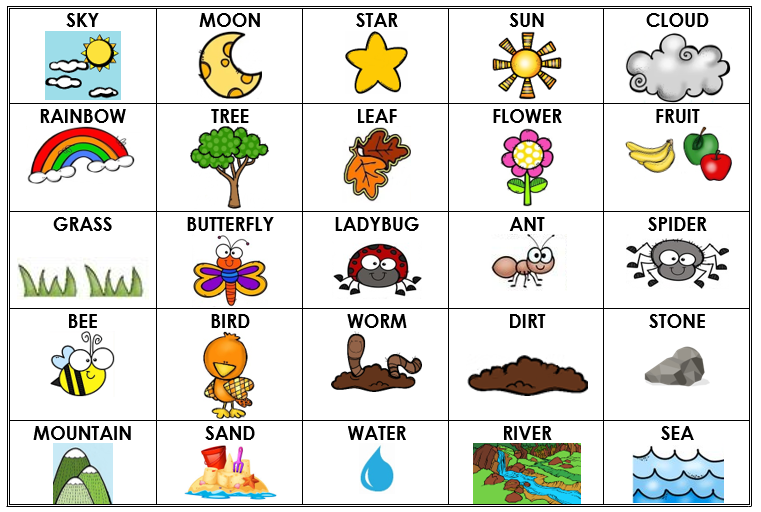 ATIVIDADE 1 – TRACE A FORMA ESCRITA DE CADA ELEMENTO DA NATUREZA – ELEMENTS OF NATURE – DE ACORDO COM OS DESENHOS E PINTE-OS.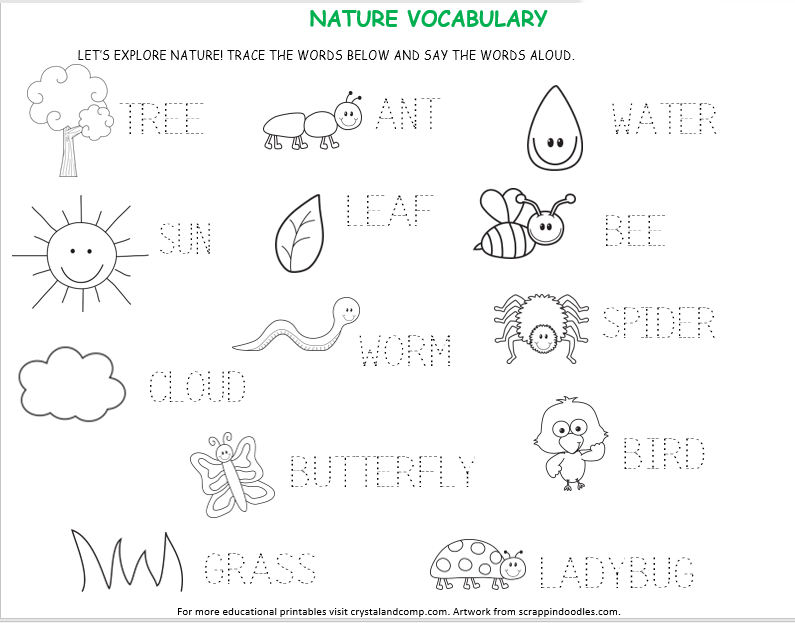 VAMOS VER UM VÍDEO E CANTAR UMA MÚSICA SOBRE A NATURE- NATUREZA!NATURE VOCABULARY FOR CHILDREN: https://www.youtube.com/watch?v=gU3ovhlKzrYNATURE: https://www.youtube.com/watch?v=bi3nHgwxssc&feature=youtu.beEscola Municipal de Educação Básica Augustinho Marcon.Catanduvas, outubro de 2020.Diretora: Tatiana Bittencourt Menegat. Assessora Técnica Pedagógica: Maristela Apª. Borella Baraúna.Assessora Técnica Administrativa: Margarete Petter Dutra.Professora: Jaqueline Demartini.Disciplina: Inglês